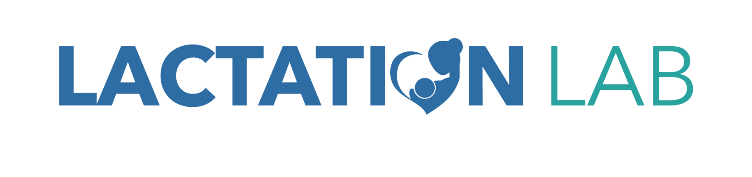 Instructions for Breastmilk CollectionIf you have any questions, please do not hesitate to contact us by email at candrews@bwh.harvard.edu or by phone at 401-533-8326.